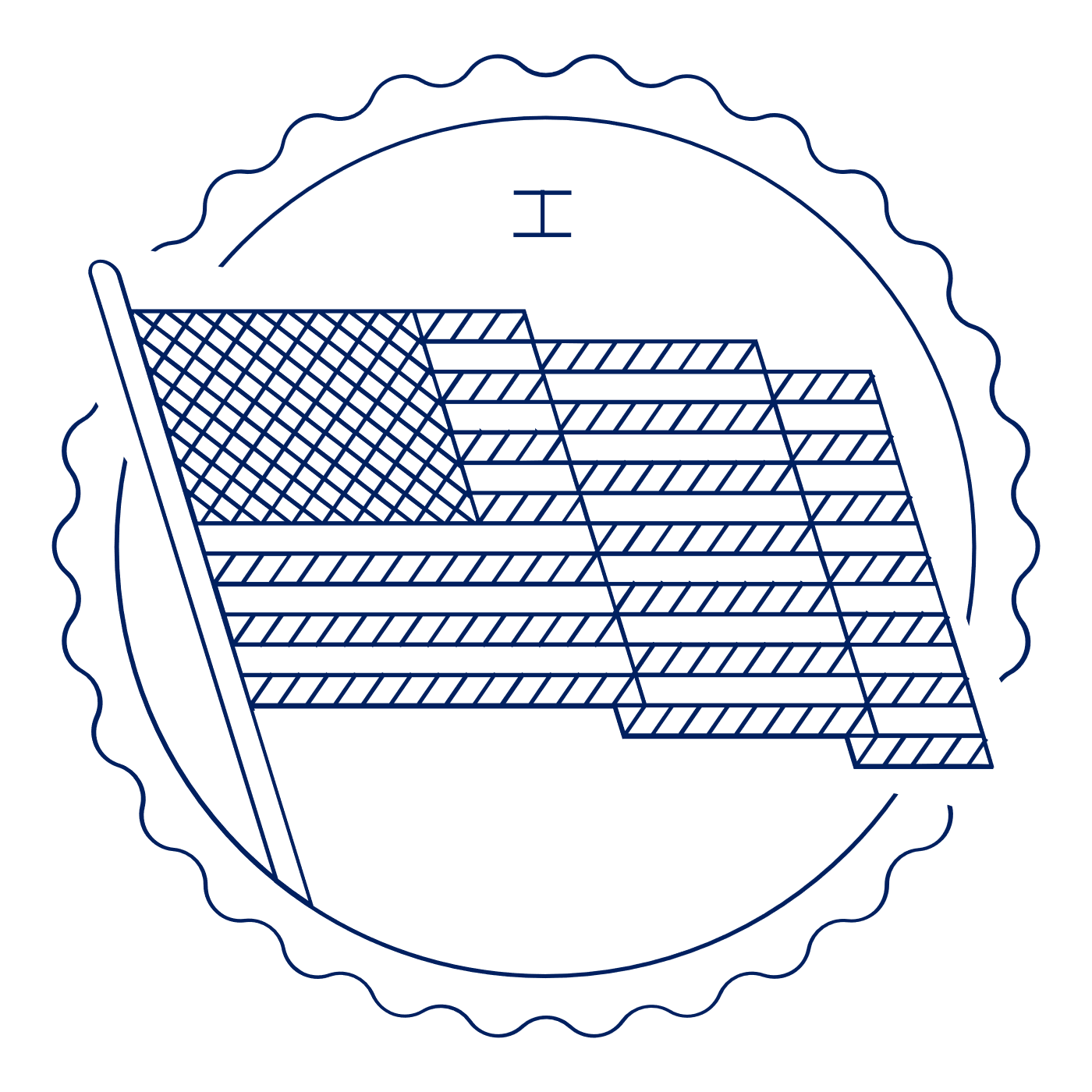 Scholar Exchange: First Amendment – Assembly and Petition Clauses Introductory Level Class Outline and WorksheetOVERVIEWPart I. The Founding Story of the Assembly ClausePart II. Historical Examples of Assembly Clause CasesPart III. The Founding Story of the Petition ClausePart IV. Historical Examples of Petition Clause CasesONLINE RESOURCESResources for the First Amendment and Freedom of Assembly and PetitionQUESTIONS TO CONSIDERWhy did the Founding generation include assembly and petition rights in the First Amendment?How did the Founding generation exercise their assembly and petition rights?How have constitutional movements throughout history used assembly and petition rights to push for constitutional change?How has the Supreme Court addressed assembly rights over time?What are some of the key constitutional debates over assembly and petition rights?How can you assert your rights to freedom of assembly and petition today?BIG IDEAThroughout American history, minorities and those without power have used assembly and petition rights to find voice and power in their quest for greater freedom and equality.  The list includes African Americans, women, unpopular political groups (e.g., abolitionists in the early 1800s), and many others.PART I. THE FOUNDING STORY OF THE ASSEMBLY CLAUSEPART II. HISTORICAL EXAMPLES OF ASSEMBLY CLAUSE CASESPART III. THE FOUNDING STORY OF THE PETITION CLAUSEPART IV. HISTORICAL EXAMPLES OF PETITION CLAUSE CASESNotes and Questions:How is the right of assembly unique as compared to the other rights in the First Amendment?Why is that important?The assembly right has been especially important to groups challenging the status quo. Pick two groups that are discussed and explain how they used the right of assembly. The assembly right has been especially important to groups challenging the status quo. Pick two groups that are discussed and explain how they used the right of assembly. GroupExamples of the right of assemblyRight of Assembly TodayRight of Assembly TodayWhat are some examples of the right of Assembly today?What is “time, place, and manner”?How was the right to petition used in early American history?Who was able to petition the government?Provide details about two examples of when an individual or a group used the right to petition. Provide details about two examples of when an individual or a group used the right to petition. Individual or GroupExamples of the right to petition